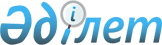 О внесении изменений в решение маслихата Мамлютского района Северо-Казахстанской области от 5 января 2021 года № 82/3 "Об утверждении бюджета Андреевского сельского округа Мамлютского района Северо-Казахстанской области на 2021-2023 годы"Решение маслихата Мамлютского района Северо-Казахстанской области от 6 мая 2021 года № 5/6. Зарегистрировано Департаментом юстиции Северо-Казахстанской области 11 мая 2021 года № 7411
      В соответствии со статьями 106 и 109-1 Бюджетного кодекса Республики Казахстан, пунктом 2-7 статьи 6 Закона Республики Казахстан "О местном государственном управлении и самоуправлении в Республике Казахстан" маслихат Мамлютского района Северо-Казахстанской области РЕШИЛ:
      1. Внести в решение маслихата Мамлютского района Северо-Казахстанской области "Об утверждении бюджета Андреевского сельского округа Мамлютского района Северо-Казахстанской области на 2021-2023 годы" от 5 января 2021 года № 82/3 (зарегистрировано в Реестре государственной регистрации нормативных правовых актов под № 6888) следующие изменения:
      пункт 1 изложить в новой редакции: 
      "1. Утвердить бюджет Андреевского сельского округа Мамлютского района Северо-Казахстанской области на 2021-2023 годы согласно приложениям 1, 2 и 3 соответственно к настоящему решению, в том числе на 2021 год в следующих объемах:
      1) доходы - 28733 тысяч тенге:
      налоговые поступления – 995 тысяч тенге;
      неналоговые поступления – 0 тысяч тенге;
      поступления от продажи основного капитала – 0 тысяч тенге;
      поступления трансфертов – 27738 тысяч тенге;
      2) затраты – 28779,3 тысячи тенге;
      3) чистое бюджетное кредитование – 0 тысяч тенге:
      бюджетные кредиты– 0 тысяч тенге; 
      погашение бюджетных кредитов– 0 тысяч тенге;
      4) сальдо по операциям с финансовыми активами – 0 тысяч тенге:
      приобретение финансовых активов – 0 тысяч тенге;
      поступление от продажи финансовых активов государства – 0 тысяч тенге;
      5) дефицит (профицит) бюджета – -46,3 тысяч тенге;
      6) финансирование дефицита (использование профицита) бюджета – 46,3 тысяч тенге;
      поступления займов – 0 тысяч тенге;
      погашение займов – 0 тысяч тенге;
      используемые остатки бюджетных средств – 46,3 тысяч тенге.".
      Приложение 1 к указанному решению изложить в новой редакции согласно приложению к настоящему решению.
      2. Настоящее решение вводится в действие с 1 января 2021 года. Бюджет Андреевского сельского округа Мамлютского района Северо-Казахстанской области на 2021 год
					© 2012. РГП на ПХВ «Институт законодательства и правовой информации Республики Казахстан» Министерства юстиции Республики Казахстан
				
      Председатель сессии маслихата Мамлютского района
Северо-Казахстанской области

А. Сагитова

      Секретарь маслихата Мамлютского района
Северо-Казахстанской области

Р. Нурмуканова
Приложение к решениюмаслихата Мамлютского районаСеверо-Казахстанской областиот 6 мая 2021 года№ 5/6Приложение 1к решению маслихатаМамлютского районаСеверо-Казахстанской областиот 5 января 2021 года № 82/3
Категория
Категория
Категория
Наименование
Сумма, тысяч тенге
Класс
Класс
Наименование
Сумма, тысяч тенге
Подкласс
Наименование
Сумма, тысяч тенге
1
2
3
4
5
1) Доходы
28733
1
Налоговые поступления
995
01
Подоходный налог
30
2
Индивидуальный подоходный налог
30
04
Налоги на собственность
965
1
Налоги на имущество
24
3
Земельный налог
127
4
Налог на транспортные средства 
814
2
Неналоговые поступления
0
3
Поступления от продажи основного капитала
0
4
Поступления трансфертов
27738
02
Трансферты из вышестоящих органов государственного управления
27738
3
Трансферты из районного (города областного значения) бюджета
27738
01
Целевые текущие трансферты
1682
03
Субвенции из районного (города областного значения) бюджета
26056
Функциональная группа
Функциональная группа
Функциональная группа
Наименование
Сумма, тысяч тенге
Администратор бюджетных программ
Администратор бюджетных программ
Наименование
Сумма, тысяч тенге
Программа
Наименование
Сумма, тысяч тенге
1
2
3
4
5
2) Затраты
28779,3
01
Государственные услуги общего характера
13230,1
124
Аппарат акима города районного значения, села, поселка,сельского округа
13230,1
001
Услуги по обеспечению деятельности акима города районного значения, села, поселка, сельского округа
13230,1
07
Жилищно-коммунальное хозяйство
1166
124
Аппарат акима города районного значения, села, поселка, сельского округа
1166
008
Освещение улиц населенных пунктов
566
009
Обеспечение санитарии населенных пунктов
600
08
Культура спорт туризм и информационное пространство 
12744
124
Аппарат акима города районного значения, села, поселка, сельского округа
12744
006
Поддержка культурно-досуговой работы на местном уровне 
12744
12
Транспорт и коммуникации
630
124
Аппарат акима города районного значения, села, поселка, сельского округа
630
013
Обеспечение функционирования автомобильных дорог в городах районного значения, селах, поселках, сельских округах
630
13
Прочие
1009
124
Аппарат акима города районного значения, села, поселка, сельского округа
1009
040
Реализация мероприятий для решения вопросов обустройства населенных пунктов в реализацию мер по содействию экономическому развитию регионов в рамках Государственной программы развития регионов до 2025 года
1009
15
Трансферты
0,2
124
Аппарат акима города районного значения, села, поселка, сельского округа
0,2
3) Чистое бюджетное кредитование
0
Бюджетные кредиты
0
5
Погашение бюджетных кредитов
0
4) Сальдо по операциям с финансовыми активами
0
Приобретение финансовых активов
0
 6
Поступления от продажи финансовых активов государства
0
5) Дефицит (профицит) бюджета
-46,3
6) Финансирование дефицита (использование профицита ) бюджета
46,3
7
Поступления займов
0
16
Погашение займов
0
Категория
Категория
Категория
Наименование
Сумма, тысяч тенге
Класс
Класс
Наименование
Сумма, тысяч тенге
Подкласс
Наименование
Сумма, тысяч тенге
8 
Используемые остатки бюджетных средств
46,3
01
Остатки бюджетных средств
 46,3
1
Свободные остатки бюджетных средств
46,3